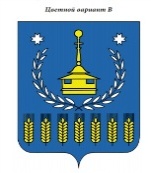 Решение  Совета депутатов муниципального образования «Воткинский район»«Вотка ёрос» муниципал кылдытэтысь депутат Кенеш  О готовности сельскохозяйственных предприятий района к проведению весеннее-полевых работ Принято Советом депутатов муниципальногообразования «Воткинский район»     «25» апреля  2019 годаРуководствуясь статьей 34 Устава муниципального образования «Воткинский район»,Совет депутатов муниципального образования «Воткинский район» РЕШАЕТ:Информацию о готовности сельскохозяйственных предприятий   района к проведению весеннее-полевых работ  принять к сведению (прилагается).      2.	Настоящее решение вступает в силу со дня его принятия.Председатель Совета депутатов муниципального образования «Воткинский район»								М.А.Назаровг.Воткинск«25»  апреля 2019 года№ 215